Communiqué de presse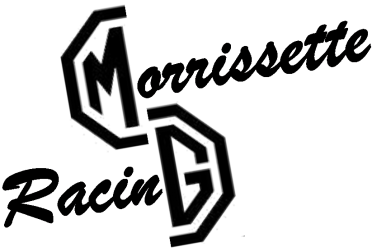 Lundi 17 décembre 2012, ParisMorrissette dresse le bilan de sa première saison de compétition
et de sa présence sur internetMorrissette a vécu en 2012 sa première année de compétition en prenant part au Challenge ASAVE GT Tourisme. Le bilan de cette première saison apparait très positif et comme à son habitude Morrissette a partagé ses expériences par le biais du site www.morrissette.frAprès une première année de préparation et de démonstrations sur circuit, Morrissette a décidé de se lancer dans le grand bain de la compétition en s’alignant au départ du challenge ASAVE GT Tourisme pour la saison 2012.La première épreuve disputée sur le circuit de Dijon-Prenois était programmée en même temps que l’anniversaire de la MG B. Ce premier meeting se déroule plutôt bien, Morrissette fait bonne figure en compétition malgré son inexpérience et un tracé peu adapté en raison de la faible puissance de la MG B et de la très longue ligne droite du circuit.Rassurée par cette première expérience, Morrissette se rend ensuite aux Classic Days, car même si elle a débuté la compétition, elle n’abandonne pas pour autant les démonstrations. L’expérience des Classic Days sera très vite écourtée, le pignon d’entraînement de la pompe à huile démissionnant de ses fonctions dès la première journée. Cette rupture mécanique obligera a de gros travaux sur Morrissette, ceux-ci empêcheront la MG B de participer à la course initialement prévue au Val de Vienne dans le cadre des Trophées Historiques des Circuits.Une fois Morrissette de nouveau sur ses roues, elle prend part à la 18ème édition de Sport & Collection ou elle se livre a une jolie bataille avec une TVR, la vidéo de cette lutte est d’ailleurs disponible sur internet. Toujours dans le cadre de démonstrations, Morrissette participe au Grand Prix de Tours, ce qui fut ses premiers tours de roues en ville. Cette expérience concluante donne envie à Morrissette de s’aligner au départ de compétition sur circuit urbain pour la saison 2013.La deuxième moitié de la saison fut consacrée à la compétition avec la participation aux Grand Prix Historiques de Nogaro et de Charade. Sous la chaleur écrasante du Gers, Morrissette goutte pour la première fois aux joies du podium lors de la seconde course du Challenge ASAVE GT Tourisme. Morrissette termine la saison en Auvergne, cette course a été ajoutée au programme de la MG B en remplacement de l’épreuve du Val de Vienne manquée. Les qualifications pluvieuses permettent à la MG B de s’élancer aux avants postes, les courses du dimanche se sont déroulées sur piste sèche, mais Morrissette parvient tout de même à se classer seconde et première de sa catégorie.Finalement Morrissette se classe à la deuxième place du Challenge 65 de l’ASAVE. Plus que les résultats mathématiques nous retiendrons le plaisir pris pendant la saison sur les différents circuits français. Le programme 2013 de Morrissette n’est pas encore totalement finalisé mais celui-ci vous sera communiqué très prochainement.Qui est Morrissette ?Morrissette, fille de la longue lignée du Morris Garage (MG) montra le bout de son capot en 1970 dans un petit coin de l’Angleterre, elle vécut ensuite une existence mouvementée faite de routes et de circuits. Plus de quarante ans après sa naissance, en 2011, Morrissette a décidé de partager son histoire et ses aventures par le biais d’un site Internet.Rendez vous sur www.morrissette.frLe site www.morrissette.fr entrait quand à lui dans sa deuxième saison en 2012, le site continue petit à petit sa croissance et développe sa présence sur les réseaux sociaux. La mise en page du site n’a pas évolué en revanche le contenu s’est fortement enrichi du fait des participations de Morrissette aux différentes compétitions. Chaque course donne lieu a la mise en ligne de nombreux contenus in vivo, résumés, photos et vidéos que semblent apprécier les internautes.Le site www.morrissette.fr se veut évolutif et continuera à se développer en fonction de l’actualité de Morrissette et des mutations opérées dans le domaine de l’automobile de collection.N’hésitez pas à vous connecter à l’espace presse de www.morrissette.fr (http://morrissetteracing.wordpress.com/presse/), vous y retrouverez les communiqués de presse, le logo de Morrissette Racing, des photos haute définition ainsi que des captures d’écran.Contact presse :morrissette.racing@gmail.comwww.morrissette.fr